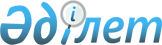 Об утверждении Правил оказания социальной помощи, установления размеров и определения перечня отдельных категорий нуждающихся граждан Аккольского района
					
			Утративший силу
			
			
		
					Решение Аккольского районного маслихата Акмолинской области от 6 апреля 2018 года № С 20-2. Зарегистрировано Департаментом юстиции Акмолинской области 25 апреля 2018 года № 6583. Утратило силу решением Аккольского районного маслихата Акмолинской области от 24 декабря 2020 года № С 64-2
      Сноска. Утратило силу решением Аккольского районного маслихата Акмолинской области от 24.12.2020 № С 64-2 (вводится в действие со дня официального опубликования).
      В соответствии со статьей 6 Закона Республики Казахстан от 23 января 2001 года "О местном государственном управлении и самоуправлении в Республике Казахстан", постановлением Правительства Республики Казахстан от 21 мая 2013 года № 504 "Об утверждении Типовых правил оказания социальной помощи, установления размеров и определения перечня отдельных категорий нуждающихся граждан", Аккольский районный маслихат РЕШИЛ:
      1. Утвердить прилагаемые Правила оказания социальной помощи, установления размеров и определения перечня отдельных категорий нуждающихся граждан Аккольского района.
      2. Признать утратившими силу некоторые решения Аккольского районного маслихата согласно приложению к настоящему решению.
      3. Настоящее решение вступает в силу со дня государственной регистрации в Департаменте юстиции Акмолинской области и вводится в действие со дня официального опубликования.
      "СОГЛАСОВАНО"
      6 апреля 2018 года Правила оказания социальной помощи, установления размеров и определения перечня отдельных категорий нуждающихся граждан Аккольского района
      1. Настоящие Правила оказания социальной помощи, установления размеров и определения перечня отдельных категорий нуждающихся граждан Аккольского района (далее – Правила) разработаны в соответствии с Законом Республики Казахстан от 23 января 2001 года "О местном государственном управлении и самоуправлении в Республике Казахстан", на основании постановления Правительства Республики Казахстан от 21 мая 2013 года № 504 "Об утверждении Типовых правил оказания социальной помощи, установления размеров и определения перечня отдельных категорий нуждающихся граждан" (далее – Типовые правила) и определяют порядок оказания социальной помощи, установления размеров и определения перечня отдельных категорий нуждающихся граждан по Аккольскому району. 1. Общие положения
      2. Основные термины и понятия, которые используются в настоящих правилах:
      1) памятные даты - события, имеющие общенародное историческое, духовное, культурное значение и оказавшие влияние на ход истории Республики Казахстан;
      2) специальная комиссия - комиссия, создаваемая постановлением акима Аккольского района по рассмотрению заявления лица (семьи), претендующего на оказание социальной помощи в связи с наступлением трудной жизненной ситуации;
      3) прожиточный минимум - необходимый минимальный денежный доход на одного человека, равный по величине стоимости минимальной потребительской корзины, рассчитываемой органом статистики Акмолинской области;
      4) праздничные дни – дни национальных и государственных праздников Республики Казахстан;
      5) среднедушевой доход семьи (гражданина) – доля совокупного дохода семьи, приходящаяся на каждого члена семьи в месяц;
      6) трудная жизненная ситуация - ситуация, объективно нарушающая жизнедеятельность гражданина, которую он не может преодолеть самостоятельно;
      7) уполномоченный орган – государственное учреждение "Отдел занятости и социальных программ Аккольского района";
      8) участковая комиссия - комиссия, создаваемая решением акимов соответствующих административно-территориальных единиц для проведения обследования материального положения семей (граждан), обратившихся за социальной помощью, и подготовки заключений;
      Сноска. Пункт 2 с изменением, внесенным решением Аккольского районного маслихата Акмолинской области от 19.07.2019 № С 42-1 (вводится в действие со дня официального опубликования).


      9) предельный размер - утвержденный максимальный размер социальной помощи.
      3. Настоящие Правила распространяются на лиц, постоянно проживающих на территории Аккольского района.
      4. Для целей настоящих Правил под социальной помощью понимается помощь, предоставляемая уполномоченным органом отдельным категориям нуждающихся граждан (далее - получатели) в денежной или натуральной форме в случае наступления трудной жизненной ситуации, а также к памятным датам и праздничным дням.
      Сноска. Пункт 4 - в редакции решения Аккольского районного маслихата Акмолинской области от 19.07.2019 № С 42-1 (вводится в действие со дня официального опубликования).


      5. Лицам, указанным в статье 20 Закона Республики Казахстан от 28 апреля 1995 года "О льготах и социальной защите участников, инвалидов Великой Отечественной войны и лиц, приравненных к ним" и в статье 16 Закона Республики Казахстан 13 апреля 2005 "О социальной защите инвалидов в Республике Казахстан", социальная помощь оказывается в порядке, предусмотренном настоящими Правилами.
      6. Социальная помощь предоставляется в денежной форме через банки второго уровня или организации, имеющие лицензии на соответствующие виды банковских операций, путем перечисления на счета получателя.
      7. Перечень памятных дат и праздничных дней, к которым оказывается социальная помощь:
      1) День вывода ограниченного контингента советских войск из Демократической Республики Афганистан – 15 февраля;
      2) День Победы – 9 мая;
      3) День пожилых людей – 1 октября;
      4) День инвалидов – второе воскресенье октября.
      Сноска. Пункт 7 - в редакции решения Аккольского районного маслихата Акмолинской области от 19.07.2019 № С 42-1 (вводится в действие со дня официального опубликования).

 2. Перечень категорий и предельный размер социальной помощи
      8. Социальная помощь предоставляется следующим категориям получателей:
      участникам и инвалидам Великой Отечественной войны;
      лицам, приравненным к участникам Великой Отечественной войны;
      лицам, приравненным к инвалидам Великой Отечественной войны;
      другим категориям лиц, приравненным к участникам Великой Отечественной войны;
      инвалидам всех категорий;
      семьям (гражданам), понесшим ущерб, вследствие стихийного бедствия или пожара;
      лицам, больным социально – значимыми заболеваниями (туберкулезом, онкологическими заболеваниями и ВИЧ - инфицированным);
      студентам из малообеспеченных и многодетных семей, проживающим в сельской местности, обучающимся по очной форме обучения в колледжах на платной основе;
      семьям (гражданам), среднедушевой доход которых ниже прожиточного минимума;
      студентам из числа малообеспеченных, многодетных и социально-уязвимых слоев населения (семей), обучающимся в высших медицинских учебных заведениях;
      семьям умерших воинов интернационалистов, проходивших службу в Афганистане;
      гражданам, освобожденным из мест лишения свободы и находящихся на учете службы пробации;
      участникам боевых действий в Афганистане;
      многодетным матерям и их детям до 18 лет;
      многодетным семьям, доход которых не превышает величину прожиточного минимума.
      При этом основаниями для отнесения граждан к категории нуждающихся при наступлении трудной жизненной ситуации являются:
      1) основания, предусмотренные действующим законодательством Республики Казахстан;
      2) причинение ущерба семье (гражданину) либо его имуществу вследствие стихийного бедствия или пожара;
      3) наличие социально-значимого заболевания;
      4) наличие среднедушевого дохода, не превышающего порога, в однократном отношении к прожиточному минимуму;
      5) малообеспеченная и многодетная семья.
      Сноска. Пункт 8 – в редакции решения Аккольского районного маслихата Акмолинской области от 19.07.2019 № С 42-1 (вводится в действие со дня официального опубликования).


      9. Социальная помощь предоставляется:
      1) ко дню вывода ограниченного контингента советских войск из Демократической Республики Афганистан – 15 февраля:
      участникам боевых действий в Афганистане;
      2) ко Дню Победы - 9 мая:
      участникам и инвалидам Великой Отечественной войны;
      лицам, приравненным к участникам Великой Отечественной войны;
      лицам, приравненным к инвалидам Великой Отечественной войны;
      другим категориям лиц, приравненных к участникам Великой Отечественной войны;
      3) ко Дню инвалидов:
      инвалидам всех категорий;
      4) единовременно семьям (гражданам) при наступлении трудной жизненной ситуации при обращении не позднее трех месяцев, независимо от дохода семьи (гражданина):
      в случае причинения ущерба семье (гражданину) вследствие стихийного бедствия или пожара, на основании справки государственного учреждения "Отдел по чрезвычайным ситуациям Аккольского района Департамента по чрезвычайным ситуациям Акмолинской области Министерства по чрезвычайным ситуациям Республики Казахстан" в размере пятидесяти месячных расчетных показателей;
      лицам, больным социально – значимыми заболеваниями (туберкулезом, онкологическими заболеваниями и ВИЧ - инфицированным) на основании подтверждения медицинского учреждения о регистрации на учете в организациях здравоохранения один раз в год в размере пятнадцати месячных расчетных показателей;
      5) единовременная помощь студентам из малообеспеченных и многодетных семей из сельской местности, обучающимся по очной форме обучения в колледжах на платной основе на оплату за учебу один раз в год в размере 100 (сто) процентной стоимости годового обучения на основании копии договора с учебным заведением, заверенной нотариально, справки с места учебы и справки, подтверждающей статус многодетной семьи или справки, подтверждающей принадлежность заявителя (семьи) к получателям адресной социальной помощи;
      Студентам из малообеспеченных и многодетных и социально-уязвимых слоев населения (семей), обучающимся в высших медицинских учебных заведениях с учетом отработки в Аккольском районе сроком пять лет. Выплаты производить на основании копии договора с учебным заведением, заверенной нотариально, договором о трудоустройстве между акимом района, студентом и государственными медицинскими учреждениями Аккольского района, справки с места учебы и справки, подтверждающей принадлежность заявителя (семьи) к получателям адресной социальной помощи за счет целевых трансфертов, выделяемых из областного бюджета;
      6) участникам и инвалидам Великой Отечественной войны, лицам, приравненным к участникам Великой Отечественной войны, лицам, приравненным к инвалидам Великой Отечественной войны, другим категориям лиц, приравненных к участникам Великой Отечественной войны, лицам, которым установлен стаж работы в тылу не менее 6 месяцев в период с 22 июня 1941 года по 9 мая 1945 года и ветеранам труда, награжденным медалью "Ветеран труда" или "Еңбек ардагері" один раз в три года на 50 (пятьдесяти) процентное возмещение стоимости санаторно - курортной путевки на основании подтверждающих документов;
      7) без подачи заявления на основании списков, представленных уполномоченной организацией на расходы за коммунальные услуги:
      участникам и инвалидам Великой Отечественной войны в размере 100 (сто) процентов ежемесячно:
      за водоснабжение, канализацию, газоснабжение, теплоснабжение, мусороудаление, электроснабжение, абонентскую плату за услуги телефонной связи, согласно реестров, предоставленных поставщиками услуг на счета услугодателей по заявлению получателя, либо на лицевые счета получателей.
      По выбору получателя социальной помощи, расходы на твердое топливо в период отопительного сезона возмещаются согласно занимаемой площади по месту фактического проживания участника или инвалида Великой Отечественной войны, путем перечисления на лицевые счета получателей из расчета расхода угля на отопление 1 квадратного метра площади для жилых зданий 1-2 этажной постройки в размере 161 килограмма по усредненной стоимости угля, сложившейся за предыдущий квартал, по данным областного управления статистики или согласно предоставленных квитанций на приобретение твердого топлива;
      8) семьям (гражданам) при наличии среднедушевого дохода ниже прожиточного минимума один раз в год в размере пятнадцати месячных расчетных показателей:
      на погребение несовершеннолетних детей на основании справки о смерти на умершего ребенка;
      9) семьям на погребение умерших воинов интернационалистов, проходивших службу в Афганистане в размере пятнадцати месячных расчетных показателей;
      10) гражданам, освобожденным из мест лишения свободы и находящихся на учете службы пробации, при наступлении трудной жизненной ситуации, предусмотренной законодательством в размере пятнадцати месячных расчетных показателей;
      11) единовременная помощь многодетным семьям, совместно проживающим, ведущим общее хозяйство, имеющих 4 и более несовершеннолетних детей в размере пятнадцати месячных расчетных показателей;
      12) ежеквартальная помощь многодетным матерям и их детям до 18 лет в натуральном выражении (проездные талоны в количестве 126 штук в квартал на 1 человека).
      Сноска. Пункт 9 - в редакции решения Аккольского районного маслихата Акмолинской области от 19.07.2019 № С 42-1 (вводится в действие со дня официального опубликования).


      10. К памятным датам и праздничным дням размер социальной помощи для отдельно взятой категории получателей устанавливается в едином размере, по согласованию с местным исполнительным органом области.
      Сноска. Пункт 10 - в редакции решения Аккольского районного маслихата Акмолинской области от 19.07.2019 № С 42-1 (вводится в действие со дня официального опубликования).

 3. Порядок оказания социальной помощи
      11. Социальная помощь к памятным датам и праздничным дням, оказывается, по списку, утверждаемому местным исполнительным органом по представлению уполномоченной организации либо иных организаций без истребования заявлений от получателей.
      Сноска. Пункт 11 - в редакции решения Аккольского районного маслихата Акмолинской области от 19.07.2019 № С 42-1 (вводится в действие со дня официального опубликования).


      12. Для получения социальной помощи при наступлении трудной жизненной ситуации заявитель от себя или от имени семьи предоставляет в уполномоченный орган или акиму города, села, сельского округа заявление с приложением следующих документов:
      1) документа, удостоверяющего личность;
      2) документ, подтверждающий регистрацию по постоянному месту жительства;
      3) сведений о составе семьи (гражданина) согласно утвержденной форме;
      4) сведений о доходах лица (членов семьи);
      5) акта и/или документа, подтверждающего наступление трудной жизненной ситуации.
      Сноска. Пункт 12 - в редакции решения Аккольского районного маслихата Акмолинской области от 19.07.2019 № С 42-1 (вводится в действие со дня официального опубликования).


      13. Документы предоставляются в подлинниках и копиях для сверки, после чего подлинники документов возвращаются заявителю.
      14. При поступлении заявления на оказание социальной помощи при наступлении трудной жизненной ситуации уполномоченный орган или аким города, села, сельского округа в течение одного рабочего дня направляет документы заявителя в участковую комиссию для проведения обследования материального положения семьи (гражданина).
      Сноска. Пункт 14 - в редакции решения Аккольского районного маслихата Акмолинской области от 19.07.2019 № С 42-1 (вводится в действие со дня официального опубликования).


      15. Участковая комиссия в течение двух рабочих дней со дня получения документов проводит обследование заявителя, по результатам которого составляет акт о материальном положении семьи (гражданина), подготавливает заключение о нуждаемости семьи (гражданина) в социальной помощи, по формам согласно приложениям 2, 3 к Типовым правилам и направляет их в уполномоченный орган или акиму города, села, сельского округа.
      Аким города, села, сельского округа в течение двух рабочих дней со дня получения акта и заключения участковой комиссии направляет их с приложенными документами в уполномоченный орган.
      Сноска. Пункт 15 - в редакции решения Аккольского районного маслихата Акмолинской области от 19.07.2019 № С 42-1 (вводится в действие со дня официального опубликования).


      16. В случае недостаточности документов для оказания социальной помощи уполномоченный орган запрашивает в соответствующих органах сведения, необходимые для рассмотрения представленных для оказания социальной помощи документов.
      17. В случае невозможности представления заявителем необходимых документов в связи с их порчей, утерей, уполномоченный орган принимает решение об оказании социальной помощи на основании данных иных уполномоченных органов и организаций, имеющих соответствующие сведения.
      18. Уполномоченный орган в течение одного рабочего дня со дня поступления документов от участковой комиссии или акима города, села, сельского округа производит расчет среднедушевого дохода семьи (гражданина) в соответствии с законодательством Республики Казахстан и представляет полный пакет документов на рассмотрение специальной комиссии.
      Сноска. Пункт 18 - в редакции решения Аккольского районного маслихата Акмолинской области от 19.07.2019 № С 42-1 (вводится в действие со дня официального опубликования).


      19. Специальная комиссия в течение двух рабочих дней со дня поступления документов выносит заключение о необходимости оказания социальной помощи, при положительном заключении указывает размер социальной помощи.
      20. Уполномоченный орган в течение восьми рабочих дней со дня регистрации документов заявителя на оказание социальной помощи принимает решение об оказании либо об отказе в оказании социальной помощи на основании принятых документов и заключения специальной комиссии о необходимости оказания социальной помощи.
      В случаях, указанных в пунктах 15 и 16 настоящих правил, уполномоченный орган принимает решение об оказании либо об отказе в оказании социальной помощи в течение двадцати рабочих дней со дня принятия документов от заявителя или акима города, села, сельского округа.
      Сноска. Пункт 20 - в редакции решения Аккольского районного маслихата Акмолинской области от 19.07.2019 № С 42-1 (вводится в действие со дня официального опубликования).


      21. Уполномоченный орган письменно уведомляет заявителя о принятом решении (в случае отказа - с указанием основания) в течение трех рабочих дней со дня принятия решения.
      22. Отказ в оказании социальной помощи осуществляется в случаях:
      1) выявления недостоверных сведений, представленных заявителями;
      2) отказа, уклонения заявителя от проведения обследования материального положения лица (семьи);
      3) превышения размера среднедушевого дохода лица (семьи) порога для оказания социальной помощи.
      23. Финансирование расходов на предоставление социальной помощи осуществляется в пределах средств, предусмотренных бюджетом Аккольского района на текущий финансовый год. 4. Основания для прекращения и возврата предоставляемой социальной помощи
      24. Социальная помощь прекращается в случаях:
      1) смерти получателя;
      2) выезда получателя на постоянное проживание за пределы Аккольского района;
      3) направления получателя на проживание в государственные медико-социальные учреждения;
      4) выявления недостоверных сведений, представленных заявителем.
      Выплата социальной помощи прекращается с месяца наступления указанных обстоятельств.
      25. Излишне выплаченные суммы подлежат возврату в добровольном или ином установленном законодательством Республики Казахстан порядке. 5. Заключительное положение
      26. Мониторинг и учет предоставления социальной помощи проводит уполномоченный орган с использованием базы данных автоматизированной информационной системы "Е-Собес". Перечень призванных утратившими силу некоторых решений Аккольского районного маслихата
      1. Решение Аккольского районного маслихата от 21 августа 2013 года № С 23-3 "Об утверждении Правил оказания социальной помощи, установления размеров и определения перечня отдельных категорий нуждающихся граждан Аккольского района" (зарегистрировано в Реестре государственной регистрации нормативных правовых актов № 3805, опубликовано 27 сентября 2013 года в районных газетах "Знамя Родины KZ", "Акқөл өмірі").
      2. Решение Аккольского районного маслихата от 21 августа 2014 года № С 39-6 "О внесении изменений в решение Аккольского районного маслихата от 21 августа 2013 года № 23-3 "Об утверждении Правил оказания социальной помощи, установления размеров и определения перечня отдельных категорий нуждающихся граждан Аккольского района" (зарегистрировано в Реестре государственной регистрации нормативных правовых актов № 4351, опубликовано 26 сентября 2014 года в районных газетах "Знамя Родины KZ", "Акқөл өмірі").
      3. Решение Аккольского районного маслихата от 1 июля 2015 года № С 48-3 "О внесении изменений в решение Аккольского районного маслихата от 21 августа 2013 года № 23-3 "Об утверждении Правил оказания социальной помощи, установления размеров и определения перечня отдельных категорий нуждающихся граждан Аккольского района" (зарегистрировано в Реестре государственной регистрации нормативных правовых актов № 4898, опубликовано 31 июля 2015 года в районных газетах "Знамя Родины KZ", "Акқөл өмірі").
      4. Решение Аккольского районного маслихата от 27 мая 2016 года № С 4-1 "О внесении изменений в решение Аккольского районного маслихата от 21 августа 2013 года № 23-3 "Об утверждении Правил оказания социальной помощи, установления размеров и определения перечня отдельных категорий нуждающихся граждан Аккольского района" (зарегистрировано в Реестре государственной регистрации нормативных правовых актов № 5426, опубликовано 1 июля 2016 года в районных газетах "Знамя Родины KZ", "Акқөл өмірі").
      5. Решение Аккольского районного маслихата от 28 марта 2017 года № С 10-4 "О внесении изменений в решение Аккольского районного маслихата от 21 августа 2013 года № 23-3 "Об утверждении Правил оказания социальной помощи, установления размеров и определения перечня отдельных категорий нуждающихся граждан Аккольского района" (зарегистрировано в Реестре государственной регистрации нормативных правовых актов № 5890, опубликовано 28 апреля 2017 года в районных газетах "Знамя Родины KZ", "Акқөл өмірі").
					© 2012. РГП на ПХВ «Институт законодательства и правовой информации Республики Казахстан» Министерства юстиции Республики Казахстан
				
      Председатель сессии
Аккольского районного
маслихата 

О.Бертлеуов

      Секретарь Аккольского
районного маслихата

Д.Салыбекова

      И.о. акима Аккольского
района

В.В.Елисеев
Утверждены
решением Аккольского
районного маслихата
от 6 апреля 2018 года
№ С 20 - 2Приложение
к решению Аккольского
районного маслихата
от 6 апреля 2018 года
№ С 20 - 2